                                                            Утверждаю директор  «МБОУ«СОШ №1 г. Новозыбкова имени  дважды Героя Советского Союза Д.А. Драгунского»                                                                                                      И.о. директора школы       Е.А.Колышева№классНазвание кружканаправлениеДень проведенияВремя проведенияМесто проведенияРуководитель кружка11 А «Азбука родного края»общекультурноевторник12.10Кабинет №17Гнеденко Т.А.А.21 Б«Азбука родного края»общекультурноевторник12.10Кабинет № 19Кирющенко Т.А.31 А«Безопасный мир»социальноечетверг12.10Кабинет №17Гнеденко Т.А41 Б«Безопасный мир»социальноечетверг12.10Кабинет №19Кирющенко Т.А.52 А«Природа родного края»общекультурноепятница12.10Кабинет № 21Щерба О.К.62 Б«Природа родного края»общекультурноепятница12.10Кабинет №16Вороная Л.И.72 А«Школа добрых дел»Духовно-нравственноевторник8.00Кабинет 21Щерба О.К.82 Б«Школа добрых дел»Духовно-нравственноесреда12.55Кабинет №16Вороная Л.И.93 А«История родного края»общекультурноепонедельник12.10Кабинет 14Шульгина А.И.103 Б«История родного края»общекультурноепятница12.10Кабинет №12Ковалева И.А.113 А«Шахматы в школе»Спортивно-оздоровительноепятница12.10Кабинет 14 Шульгина А.И.123 Б«Разговор о правильном питании»Спортивно-оздоровительноесреда12.55Кабинет №12Ковалева И.А.133 Б«Юные инспекторы дорожного движения»социальноепонедельник12.55Кабинет № 12Чварова Е.Н5144 А«Культура родного края»общекультурноечетверг12.10Кабинет  №3Каратаева С.Е.154 Б«Культура родного края»общекультурноепятница12.10Кабинет 15Анищенко С.Е.164 А«Учись учиться»общеинтеллектуальноепятница12.10Кабинет №3Каратаева С.Е.174 Б«Учись учиться»общеинтеллектуальноепонедельник12.50Кабинет 15Анищенко С.Е.185 А «Граждановедение. Брянской области»Духовно-нравственноеканикулярное9.00Кабинет « 28Холина Т.М195 А«Занимательный немецкий»общеинтеллектуальноечетверг11.40Кабинет №28Волохович А.Н.205 Б«Занимательный немецкий»общеинтеллектуальноепятница8.55Кабинет №29Волохович А.Н.215 Б«Баскетбол»спортивноеПонедельник 15.40Спортивный урокШестаков И.Г226 А« Природа Брянского края»Духовно-нравственноеканикулярное9.00Кабинет 22Сащенко И.В.236 Б«Театр. Творчество. Дети»общекультурноеканикулярное9.00Актовый залКравченко О.А.246 Б «Пионербол»Спортивно-оздоровительноесреда15.00Спортивный залЗубихин Н.Е256 В«Юнармейский отряд»спортивноечетверг13.25Кабинет 22Кучинский Д.В.267 А«Будущие профессионалы»общеинтеллектуальноепонедельник13.25Кабинет № 35Федорова Е.Т.277 Б« Литературная Брянщина»общекультурноеканикулярное9.00Кабинет №25Надточей Г.В.287 ВЮнармейский отрядспортивноевторник14.10Кабинет №2Кучинский Д.В.298 А«История Брянского края»Духовно-нравственноеканикулярное9.00Кабинет №27Садовская С.П.308 Б Юнармейский отрядспортивноепятница14.10Актовый залКучинский Д.В.319А«Финансовая грамотность»общеинтеллектуальноесреда13.25Кабинет 23Карагезова С.В329Б «Цифровая грамотность»общеинтеллектуальноеканикулярное9.00Кабинет № 24Мельникова Н.М.329В«Социальное проектирование»социальноеканикулярное9.00Кабинет № 33Кравченко О.А.3310«Школьное телевидение»общекультурноеканикулярное9.00КабинетЧварова Е.Н.3410Подготовка к ЕГЭ по физикеобщеинтеллектуальноечетверг13.25Кабинет №36Гридина Н.П.3510Подготовка к ЕГЭ по литературеобщеинтеллектуальноесреда14.10Кабинет №36Садовская С.П.3610Подготовка к ЕГЭ по английскому языкуобщеинтеллектуальноеСреда 14.10Кабинет № 33Клименко А.Н3710«Волейбол»спортивноеПятница 16.00Спортивный залШестаков И.Г.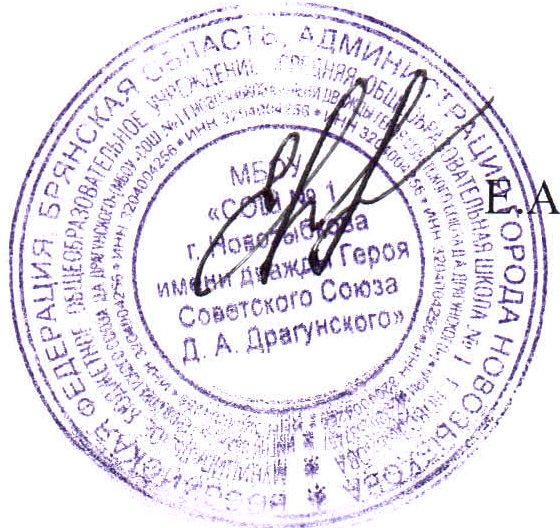 